§1727.  Cooperation with law enforcement(REALLOCATED FROM TITLE 22, SECTION 1726)A hospital licensed under chapter 404 or 405 shall make a good faith effort to cooperate with law enforcement agencies as provided in this section.  [RR 2015, c. 1, §18 (RAL).]1.  Service of protection from abuse order.  A law enforcement agency may request that a hospital provide access to a defendant who is receiving care in the hospital for the purpose of serving a protection from abuse order pursuant to Title 19‑A, section 4107.A.  The hospital shall provide the law enforcement agency with an opportunity to serve the defendant personally with the order at a time the hospital determines is clinically appropriate with due consideration to the medical condition of the defendant.  [RR 2015, c. 1, §18 (RAL).]B.  A hospital may disclose that the defendant is a patient to facilitate service under this section regardless of patient consent.  [RR 2015, c. 1, §18 (RAL).][PL 2021, c. 647, Pt. B, §48 (AMD); PL 2021, c. 647, Pt. B, §65 (AFF).]2.  Notice of upcoming release.  A law enforcement agency may request that a hospital provide notice to the law enforcement agency that a person is to be released from the hospital so that the law enforcement agency may arrest the person.A.  The hospital shall provide notice that the person is to be released from the hospital if the person was transported or was caused to be transported to the hospital by the law enforcement agency.  [RR 2015, c. 1, §18 (RAL).]B.  The information contained in the notice provided by the hospital must be no more than the minimum amount necessary to satisfy the requirements of this subsection.  [RR 2015, c. 1, §18 (RAL).][RR 2015, c. 1, §18 (RAL).]3.  Required consistency with federal requirements.  A hospital may provide access under subsection 1 and information under subsection 2 only if the request is consistent with the provisions of 45 Code of Federal Regulations, Section 164.512 (2015) and 42 Code of Federal Regulations, Part 2 (2015).[RR 2015, c. 1, §18 (RAL).]4.  Immunity; no cause of action.  A hospital, hospital agent, employee or other person who in good faith and without gross negligence provides access or information to a law enforcement agency as required by this section or cooperates in an investigation or a criminal or judicial proceeding related to the requirements of this section is immune from civil and criminal liability and professional licensure action arising out of or related to compliance with this section.  This section does not create a cause of action against the hospital, hospital agent, employee or other person for failure to comply with this section.[RR 2015, c. 1, §18 (RAL).]SECTION HISTORYRR 2015, c. 1, §18 (RAL). PL 2021, c. 647, Pt. B, §48 (AMD). PL 2021, c. 647, Pt. B, §65 (AFF). The State of Maine claims a copyright in its codified statutes. If you intend to republish this material, we require that you include the following disclaimer in your publication:All copyrights and other rights to statutory text are reserved by the State of Maine. The text included in this publication reflects changes made through the First Regular and First Special Session of the 131st Maine Legislature and is current through November 1, 2023
                    . The text is subject to change without notice. It is a version that has not been officially certified by the Secretary of State. Refer to the Maine Revised Statutes Annotated and supplements for certified text.
                The Office of the Revisor of Statutes also requests that you send us one copy of any statutory publication you may produce. Our goal is not to restrict publishing activity, but to keep track of who is publishing what, to identify any needless duplication and to preserve the State's copyright rights.PLEASE NOTE: The Revisor's Office cannot perform research for or provide legal advice or interpretation of Maine law to the public. If you need legal assistance, please contact a qualified attorney.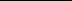 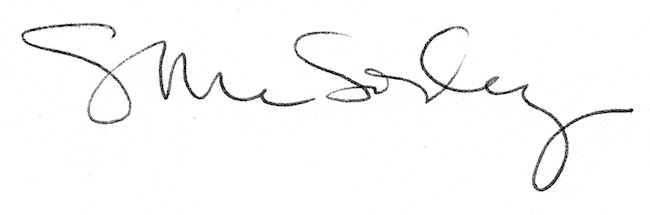 